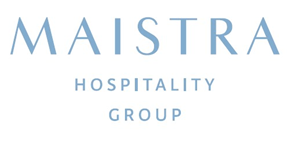 HR DAYS 2022. – Hotel Lone, Rovinj20.09. - 22.09. 2022.APPLICATION FORM FOR HOTEL ACCOMMODATIONYou're kindly asked to send the reservation form to one of the following contacts:E-mail: hello@maistra.hr Tel: +385 52 800 250Fax: +385 52 800 215Name and surname:                    ________________________________________________________________________Address:                               ________________________________________________________________________City and postal code________________________________________________________________________Telephone                             	                                    Fax________________________________________________________________________E-mail                                 ________________________________________________________________________Arrival date				Departure date_________________________________________________________________________The rate includesBed & breakfast serviceuse of swimming pool, sauna and fitness centre (Lone and Eden)boat transfer according to the regular schedule (Katarina) Internet parking VATresident taxThe rates are valid for reservations confirmed latest until 5th of September 2022. After that, the reservations will be confirmed upon availability. Name and surname of the 2nd person in a double room______________________________________________________________________________Arrival date				Departure date______________________________________________________________________________To confirm the reservation, the whole amount has to be paid in advancePayments can be done per bank or with a credit card.If you wish to make the payment with a credit card, upon reservation you will receive a link for payment. For bank transfers Maistra will send you a pro invoice. If a company is making the bank transfer, please send us the following data: Full name of the company___________________________________________________________________________________Address___________________________________________________________________________________City and postal code___________________________________________________________________________________Tel 			Fax 			E mail___________________________________________________________________________________VAT number					___________________________________________________________________________________Cancellation termsFor cancellations until 05.09.2022.  the full amount will be refunded.For cancellations in the period from 05.09.2022. to 18.09.2022.. we charge you one night per person and the rest will be refunded.If you cancel the reservation or change it with a shorter stay from 18.09.2022.., the full amount will be charged (refunds are not possible) In case of no show or early departures or late arrivals, we keep the whole amount.The reservation is not valid without the confirmation of Maistra.Hotel Premium room – single use (Lone)Superior room – single use (Eden)Standard room – single use (Katarina/Villas Rubin)Rate per person per nightPremium room – double use (Lone) – min. 2 personsSuperior room – double use (Eden) – min. 2 personsStandard room – double use (Katarina/Villas Rubin) – min. 2 personsRate per person per nightLone 1.675,00 Kn875,00 Kn Eden 1.050,00 Kn565,00 Kn Katarina980,00 Kn490,00 Kn Villas Rubin415,00 Kn207,50 Kn BANK TRANSFERS - COMPANY